IMPLEMENTASI PENYELESAIAN SENGKETA PERCERAIAN MELALUI MEDIASI DI PENGADILAN AGAMA KENDARI BERDASARKAN PERMA NOMOR 1 TAHUN 2008 DITINJAU DARI PERSPEKTIF HUKUM ISLAM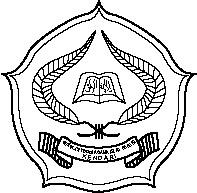 Diajukan Untuk Memenuhi Syarat-Syarat Mencapai Gelar Sarjana Hukum Islam Pada Program Studi Ahwal al-SyakhshiyahOleh :MUHAMMAD TAWAKKALNIM: 07 020101 007JURUSAN SYARIAH SEKOLAH TINGGI AGAMA ISLAM NEGERI (STAIN)SULTAN QAIMUDDINKENDARI2012KATA PENGANTAR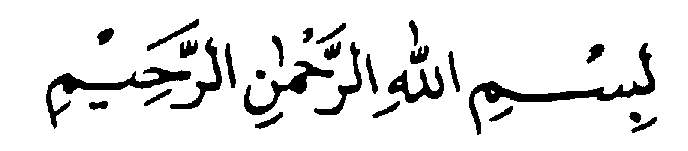  لله رب العالمين و الصلاة و السلام على أشرف الأنبياء و المرسلين و على آله و أصحابه أجمعين. أما بعدAlhamdulillah, Puji syukur yang tak terhingga penulis haturkan kehadirat Allah SWT. Berkat rahmat dan karuniaNya, sehingga penulis dapat menyelesaikan skripsi  ini dengan judul Implementasi Penyelesaian Sengketa Perceraian Melalui Mediasi Di Pengadilan Agama Kendari Berdasarkan Perma Nomor 1 Tahun 2008 Ditinjau Dari Perspektif Hukum Islam. Walaupun kenyataan di dalamnya masih terdapat kekurangan.Sholawat dan salam tercurah kepada Nabi Muhammad SAW beserta keluarga dan para sahabatnya yang telah memperjuangkan agama islam yang merupakan agama yang di ridhoi Allah SWT semoga tetap terjaga sehingga akhir zaman.Penulis menyadari bahwa skripsi ini masih jauh dari kesempurnaan, olehnya itu segala kritik dan saran sangat penulis harapkan guna penyempurnaan skripsi ini. Akhirnya dengan segala kerendahan hati penulis mengaharapkan segala kritikan yang sifatnya membangun dari semua pembaca demi kesempurnaan skripsi ini.Banyak kendala yang dihadapi oleh penulis dalam rangka penyusunan skripsi ini, hanya berkat bantuan berbagai pihak maka skripsi ini dapat selesai pada waktunya. Untuk itu kepada semua pihak, penulis merasa berkewajiban menghaturkan ucapan terima kasih dan penghargaan yang setinggi-tingginya serta iringan doa kepada Allah SWT, agar diberikan Pahala yang berlipat.Ucapan terima kasih dan penghargaan itu terutama ditujukan kepada:Kedua orang tuaku (almarhum dan almarhumah) dan kakakku tersayang serta seluruh keluarga, karena dengan penuh kesabaran dan ketabahan hati mereka dalam memberikan dorongan kepada penulis, baik dukungan berupa moril dan materil. Ketua Stain Sultan Qaimuddin Kendari beserta seluruh jajarannya.Ketua Pengadilan Agama Kendari beserta seluruh hakim dan jajarannya.Ketua Jurusan Syari’ah dan Ketua Prodi Akhwal al-Syakhshiyah.Dr. Muh/ Alifuddin, M. Ag selaku Pembimbing I dan Bapak Drs. Muh. Idris selaku Pembimbing II.Para Kuasa Hukum serta Pencari Keadilan di Pengadilan Agama Kendari.Segenap sahabat dan rekan-rekan yang telah banyak memberikan semangat dalam penuyusunan skripsi ini.Dengan mengucapkan alhamdulillahi rabbil aalamin, semoga Allah SWT memberikan rahmat dan hidayahNya kepada kita semua. AminKendari,      Desember 2012MUHAMMAD TAWAKKALDAFTAR ISIHALAMAN JUDUL 		iPERNYATAAN KEASLIAN SKRIPSI 	 	iiPENGESAHAN SKRIPSI 		iiiKATA PENGANTAR		ivABSTRAK 		viTRANSLITERASI 		viiDAFTAR ISI 		ixBAB	I	PENDAHULUAN Latar Belakang 		1Rumusan dan Batasan Masalah 	 	5Tujuan dan Manfaat Penelitian 		6Definisi Operasional 		7BAB 	II 	TINJAUAN PUSTAKAKajian Relevan 		10Lembaga Peradilan Dalam Penyelesaian Sengketa PerceraianDefinisi Keadilan Prosedural Lembaga Peradilan 		11	Penyelesaian Sengketa Perceraian Di Lembaga Peradilan 		13Jenis-jenis Perkara 		16Perdamaian Menurut Hukum Acara Perdata 		19Pendayagunaan Mediasi Dalam penyelesaian Sengketa 	 	27Hukum Islam Tentang Perdamaian		34BAB	III	 METODE PENELITIANJenis penelitian 		40Lokasi dan Waktu Penelitian 	 	41Sumber Data 		42Teknik Pengumpulan Data 		42Tehnik dan Langkah Analisis Data 		 43Teknik Pengecekan Keabsahan Data 		47BAB	IV	 HASIL PENELITIANProfil Pengadilan Agama KendariGambaran Umum Pengadilan Agama Kendari		49Data Kepegawaian Pengadilan Agama Kendari 		53Mekanisme Penerimaan Perkara Di Pengadilan Agama Kendari 		57Pelaksanaan Mediasi Di Pengadilan Agama KendariMediasi Sebelum Berlakunya PERMA Nomor1 Tahun 2008 		72Mediasi Setelah Berlakunya PERMA Nomor 1 Tahun 2008 		81Faktor Yang Mempengaruhi Kegagalan Mediasi Di Pengadilan Agama Kendari1.	Faktor Budaya Hukum 		862.	Faktor Kesadaran Hukum 		893.	Faktor Waktu 		924.	Faktor Lingkungan 		935.	Faktor Substansi Perkara 		946.	Faktor Kemampuan Mediator 		94Peran Hakim Sebagai Mediator Dalam Menyelesaikan Perkara Di Pengadilan Agama KendariHakim Wajib Mendamaikan Para Pihak Yang Bersengketa 		98Hakim Sebagai Mediator 		102Hakim Harus Netral 		107Hakim Menjaga Kerahasiaan Para Pihak		110BAB	V	PENUTUPKesimpulan 		117Saran-Saran 		118DAFTAR PUSTAKALAMPIRAN - LAMPIRANPERNYATAAN KEASLIAAN SKRIPSI	Dengan penuh kesadaran, penulis yang bertanda tangan di bawah ini, menyatakan bahwa skripsi ini adalah benar hasil karya penyusun sendiri. Dan jika dikemudian hari terbukti merupakan duplikat, tiruan, plagiat, dibuat dan dibantu orang lain secara keseluruhan atau sebagian, maka skripsi atau gelar yang diperoleh karenanya, batal demi hukum. 	Kendari,      Desember 2012	Penulis	Muhammad Tawakkal	NIM : 07020101007KEMENTRIAN AGAMA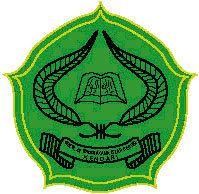 SEKOLAH TINGGI AGAMA ISLAM NEGERI KENDARIJURUSAN SYARIAHJln.  Sultan Qaimuddin No.17 Kendari Telp (0401)393721-393711PERSETUJUAN PEMBIMBING Pembimbing penulisan proposal skripsi Saudara MUHAMMAD TAWAKKAL, Nim: 07020101007,  Mahasiswa Program Studi Ahwal al-syakhshiyah  Jurusan Syari’ah STAIN Sultan Qaimuddin Kendari telah dengan seksama meneliti dan mengoreksi skripsi yang bersangkutan dengan judul “ Implementasi Penyelesaian Sengketa Perceraian Melalui Mediasi Di Pengadilan Agama Kendari Berdasarkan Perma Nomor 1 Tahun 2008 Ditinjau Dari Perspektif Hukum Islam” memandang bahwa skripsi  tersebut  telah memenuhi syarat ilmiah dan dapat disetujui untuk mengikuti ujian munaqisy.Demikian persetujuan ini diberikan untuk proses lebih lanjut.							   Kendari,         Desember 2012PEMBIMBING IDr.Muh.Alifuddin, M.Ag.NIP.19680707200003 1PEMBIMBING IIDrs.Muh.IdrisNIP.1958123199203 1 018